ФЕДЕРАЛЬНОЕ АГЕНТСТВО ЖЕЛЕЗНОДОРОЖНОГО ТРАНСПОРТА Федеральное государственное бюджетное образовательное учреждение высшего профессионального образования«Петербургский государственный университет путей сообщения Императора Александра I»(ФГБОУ ВО ПГУПС)Кафедра «Основания и фундаменты»РАБОЧАЯ ПРОГРАММАдисциплины«ОСНОВАНИЯ И ФУНДАМЕНТЫ»  (Б1.В.ОД.12)для направления08.03.01  «Строительство» по профилю«Промышленное и гражданское строительство»Форма обучения – очная, очно-заочная, заочнаяСанкт-Петербург2018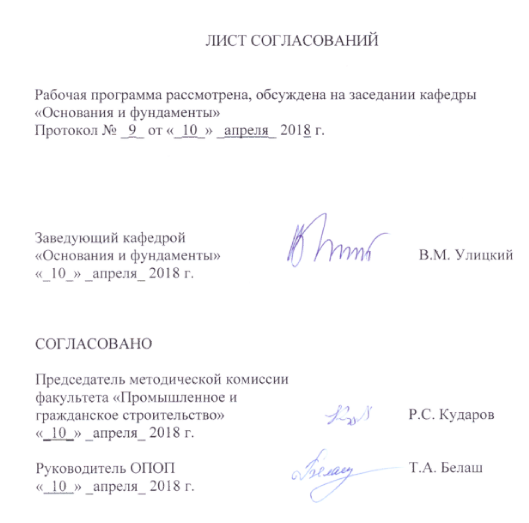 1. Цели и задачи дисциплиныРабочая программа составлена в соответствии с ФГОС ВО, утвержденным «12» марта 2015 г., приказ № 201 по направлению 08.03.01«Строительство», по дисциплине «Основания и фундаменты».Целью изучения дисциплины «Основания и фундаменты» является приобретение теоретических знаний в области проектирования и устройства оснований, фундаментов и подземных сооружений, выбора прогрессивных технологий фундаментостроения и строительства.Для достижения поставленной цели решаются следующие задачи:изучение эффективных конструкций фундаментов, закономерностей их взаимодействия с основаниями и массивами грунтов в процессе строительства и эксплуатаций;основания методов расчёта и проектирования оснований и фундаментов сооружений;знакомство с нормативной базой фундаментостроения – СП, ГОСТ, ТУ;изучение современных методов и технологий по решению сложных геотехнических задач, связанных с усилением оснований и фундаментов, реконструкций подземных частей сооружений, основанием подземного пространства;развитие творческого мышления и навыков решения задач в сложных техногенных и природных условиях.2. Перечень планируемых результатов обучения по дисциплине, соотнесенных с планируемыми результатами освоения основной профессиональной образовательной программыПланируемыми результатами обучения по дисциплине являются: приобретение знаний, умений, навыков.В результате освоения дисциплины обучающийся должен:ЗНАТЬ:основные понятия и определения; виды фундаментов мелкого и глубокого заложения; их назначение и предъявляемые к ним требования; вариантность решений в выборе типа основания и вида фундаментов на каждой строительной площадке; технико-экономические факторы, определяющие выбор типа оснований, вида и глубины заложения фундаментов;материалы инженерно-геологических изысканий, необходимые для выбора места застройки и типа основания; использование лабораторных и полевых испытаний для оценки свойств грунтов оснований; основные принципы конструирования различных типов фундаментов; условия работы свай-стоек и висячих свай; понятие об отказе и отдыхе свай в различных грунтовых условиях; общее представление о массивных опускных колодцах и кессонах; лессовые грунты, их свойства и использование, как основания сооружений; вечномерзлые грунты; общие ведения о мерзлых и вечномерзлых грунтах; свойства мерзлых грунтов при отрицательной температуре и при оттаивании; устройство фундаменты на этих грунтах;методы закрепления слабых грунтов: химический, электрохимический и термический; основные положения проектирования и особенности выбора оснований и конструирования фундаментов при возведении сооружений в сейсмических районах; предохранение грунтов основания от промерзания во время и после возведения фундаментов.УМЕТЬ:анализировать материалы инженерно-геологических изысканий, необходимые для выбора места застройки и типа основания;определять минимальную глубину заложения фундаментов в зависимости от геологических условий, сезонного промерзания грунтов, конструктивных и эксплуатационных особенностей сооружений;пользоваться расчетными программными комплексами по проектированию фундаментов;проектировать сооружения при возведении их по методу сохранения мерзлого состояния грунтов оснований;выполнять требования техники безопасности и охраны труда при устройстве оснований и возведении фундаментов;пользоваться расчётным компьютерным комплексом на интернет сайте.ВЛАДЕТЬ:строительной терминологией;пользованием строительных норм и правил для проектирования оснований и фундаментов;основными методиками расчёта различных видов фундаментов.Приобретенные знания, умения, навыки, характеризующие формирование компетенций, осваиваемые в данной дисциплине, позволяют решать профессиональные задачи, приведенные в соответствующем перечне по видам профессиональной деятельности в п. 2.4 общей характеристики основной профессиональной образовательной программы (ОПОП).Изучение дисциплины направлено на формирование следующих профессиональных компетенций (ПК), соответствующих видам профессиональной деятельности, на которые ориентирована программа бакалавриата:изыскательская и проектно-конструкторская деятельность: знание нормативной базы в области инженерных изысканий, принципов проектирования зданий, сооружений, инженерных сетей и оборудования, планировки и застройки населенных мест (ПК-1);  владение методами проведения инженерных изысканий, технологией проектирования деталей и конструкций в соответствии с техническим заданием с использованием универсальных и специализированных программно-вычислительных комплексов и систем автоматизированных проектирования (ПК-2);производственно-технологическая и производственно-управленческая деятельность:способность участвовать в проектировании и изыскании объектов профессиональной деятельности (ПК-4). Область профессиональной деятельности обучающихся, освоивших данную дисциплину, приведена в п. 2.1 общей характеристики ОПОП.Объекты профессиональной деятельности обучающихся, освоивших данную дисциплину, приведены в п. 2.2 общей характеристики ОПОП.3. Место дисциплины в структуре основной профессиональной образовательной программыДисциплина «Основания и фундаменты» (Б1.В.ОД.12) относится к вариативной части и является обязательной для обучающегося.4. Объем дисциплины и виды учебной работыДля очной формы обучения:Примечания: «Форма контроля знаний» – экзамен (Э), зачет (З), курсовой проект (КП), курсовая работа (КР).Для очно-заочной формы обучения: Примечания: «Форма контроля знаний» – экзамен (Э), зачет (З), курсовой проект (КП), курсовая работа (КР).Для заочной формы обучения: Примечания: «Форма контроля знаний» – экзамен (Э), зачет (З), курсовой проект (КП), курсовая работа (КР).5. Содержание и структура дисциплины5.1 Содержание дисциплины5.2 Разделы дисциплины и виды занятийДля очной формы обучения: Для очно-заочной формы обучения: Для заочной формы обучения: 6. Перечень учебно-методического обеспечения для самостоятельной работы обучающихся по дисциплине7. Фонд оценочных средств для проведения текущего контроля успеваемости и промежуточной аттестации обучающихся по дисциплинеФонд оценочных средств по дисциплине является неотъемлемой частью рабочей программы и представлен отдельным документом, рассмотренным на заседании кафедры и утвержденным заведующим кафедрой.8. Перечень основной и дополнительной учебной литературы, нормативно-правовой документации и других изданий, необходимых для освоения дисциплины8.1 Перечень основной учебной литературы, необходимой для освоения дисциплины1. Алексеев С.И. Механика грунтов, основания и фундаменты [Электронный ресурс]: учеб. пособие / С.И. Алексеев, П.С. Алексеев. — Электрон. дан. — М. : УМЦ ЖДТ, 2014. — 332 с. — Режим доступа: http://e.lanbook.com/book/58871 — Загл. с экрана. 2. Далматов Б. И. Механика грунтов, основания и фундаменты (включая специальный курс инженерной геологии) [Электронная версия]: учеб. —Электрон. дан. — СПб: Лань, 2017. - 416с.— Режим доступа: http://e.lanbook.com/book/90861 — Загл. с экрана.8.2 Перечень дополнительной учебной литературы, необходимой для освоения дисциплины1. Основания и фундаменты транспортных сооружений: учеб. / В. И. Пусков [и др.] ; ред. А. М. Караулов. – М.: УМЦ по  образованию на ж.-д. трансп., 2008. – 292 с. – (Высшее профессиональное образование).2. Основания и фундаменты транспортных сооружений [Электронный ресурс]: учеб. –  Электрон. дан. — М. : УМЦ ЖДТ, 2008. — 293 с. — Режим доступа: http://e.lanbook.com/book/59061 — Загл. с экрана. 3. Основания и фундаменты реконструируемых зданий [Текст] : учебное пособие / В. М. Улицкий [и др.] ; ФГБОУ ВО ПГУПС. - Санкт-Петербург : ФГБОУ ВО ПГУПС, 2017. - 94 с. : ил.8.3 Перечень нормативно-правовой документации, необходимой для освоения дисциплины1. СП 22.13330.2011 «Основания зданий и сооружений. Актуализированная редакция СНиП 2.02.01-83*». [Электронный ресурс]. Введ.20.05.2011. : Министерство регионального развития Российской Федерации; М.: Минрегион России, 2011. – 156 с. :Режим доступа:http://www.faufcc.ru/technical-regulation-in-constuction/formulary-list/#form, свободный. — Загл. с экрана.2. СП.24-13330-2011. Свайные фундаменты.- Введ. 2011-05-20. - М.:ОАО «ЦПП», 2011. - 152 с.3. СП 25-13330-2012. Основания и фундаменты на вечномерзлых грунтах.- Введ. 2013-01-01. - М.:ОАО «ЦПП», 2012. - 159 с.4. СП 14-13330-2011. Строительство в сейсмических районах.- Введ. 2011-05-20. - М.:ОАО «ЦПП», 2011. - 167 с.Другие издания, необходимые для освоения дисциплиныМеханика грунтов, основания и фундаменты [Текст]: метод. указания к курсовому проектированию спец. «Пром. и гражд. стр-во» / ПГУПС, каф. «Основания и фундаменты»; разраб.: П. Л.  Клемяционок, Н. Н. Морарескул. - СПб.: ПГУПС, 1994. – 59 с. : ил.Механика грунтов, основания и фундаменты [Электронный ресурс] : указания по выполнению расчетной работы «Реконструкция здания» / Кафедра Основания и фундаменты ; сост.: П. А. Кравченко, М. В. Парамонов, О.С. Кувалдина. - Санкт-Петербург : ПГУПС (Петербургский государственный университет путей сообщения), 2017. - 35 с. — Режим доступа: http://library.pgups.ru/jirbis2/components/com_irbis/pdf_view— Загл. с экрана.9. Перечень ресурсов информационно-телекоммуникационной сети «Интернет», необходимых для освоения дисциплиныЛичный кабинет обучающегося и электронная информационно-образовательная среда. [Электронный ресурс]. – Режим доступа: http://sdo.pgups.ru/ (для доступа к полнотекстовым документам требуется авторизация).Профессиональные справочные системы Техэксперт–электронный фонд правовой и нормативно-технической документации [Электронный ресурс].  Режим доступа: http://www.cntd.ru/, свободный— Загл. с экрана;Консультант плюс. Правовой сервер [Электронный ресурс]. Режим доступа:  http://www.consultant.ru/, свободный. — Загл. с экрана.Бесплатная библиотека документов [Электронный ресурс] – Режим доступа: http://norm-load.ru, свободный. — Загл. с экрана;Электронно-библиотечная система ЛАНЬ [Электронный ресурс]. Режим доступа:  https://e.lanbook.com — Загл. с экрана.Федеральный центр нормирования, стандартизации и технической оценки соответствия в строительстве (ФАУ ФЦС). Официальный сайт [Электронный ресурс]. Режим доступа:http://www.faufcc.ru/technical-regulation-in-constuction/formulary-list/#form, свободный. — Загл. с экрана.10. Методические указания для обучающихся по освоению дисциплиныПорядок изучения дисциплины следующий:Освоение разделов дисциплины производится в порядке, приведенном в разделе 5 «Содержание и структура дисциплины». Обучающийся должен освоить все разделы дисциплины с помощью учебно-методического обеспечения, приведенного в разделах 6, 8 и 9 рабочей программы. Для формирования компетенций обучающийся должен представить типовые контрольные задания или иные материалы, необходимые для оценки знаний, умений, предусмотренные текущим контролем (см. фонд оценочных средств по дисциплине).По итогам текущего контроля по дисциплине, обучающийся должен пройти промежуточную аттестацию (см. фонд оценочных средств по дисциплине).11. Перечень информационных технологий, используемых при осуществлении образовательного процесса по дисциплине, включая перечень программного обеспечения и информационных справочных системПеречень информационных технологий, используемых при осуществлении образовательного процесса по дисциплине:технические средства (компьютерная техника) и средства связи (персональные компьютеры, проектор);методы обучения с использованием информационных технологий (компьютерное тестирование, демонстрация мультимедийных материалов);электронная информационно-образовательная среда Петербургского государственного университета путей сообщения Императора Александра I [Электронный ресурс]. – Режим доступа: http://sdo.pgups.ru.Дисциплина обеспечена необходимым комплектом лицензионного программного обеспечения, установленного на технических средствах, размещенных в специальных помещениях и помещениях для самостоятельной работы в соответствии с утвержденными расписаниями учебных занятий, консультаций, текущего контроля и промежуточной аттестации, самостоятельной работы.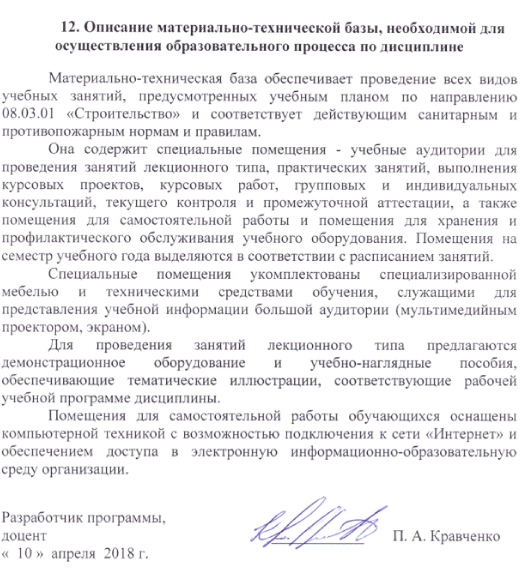 Вид учебной работыВсего часовСеместрСеместрВид учебной работыВсего часов45Контактная работа (по видам учебных занятий)В том числе:лекции (Л)практические занятия (ПЗ)лабораторные работы (ЛР)963264-481632-481632-Самостоятельная работа (СРС) (всего)756015Контроль45369Форма контроля знанийЭ, КП, З, КРЭ, КПЗ, КРОбщая трудоемкость: час / з.е.216/6144/472/2Вид учебной работыВсего часовСеместрСеместрВид учебной работыВсего часов56Контактная работа (по видам учебных занятий)В том числе:лекции (Л)практические занятия (ПЗ)лабораторные работы (ЛР)643232-321616-321616-Самостоятельная работа (СРС) (всего)983167Контроль54459Форма контроля знанийЭ, КП, З, КРЭ, КПЗ, КРОбщая трудоемкость: час / з.е.216/6108/3108/3Вид учебной работыВсего часовКурсКурсВид учебной работыВсего часов34Контактная работа (по видам учебных занятий)В том числе:лекции (Л)практические занятия (ПЗ)лабораторные работы (ЛР)24816-1248-1248-Самостоятельная работа (СРС) (всего)17951128Контроль1394Форма контроля знанийЭ, КП, З, КРЭ, КПЗ, КРОбщая трудоемкость: час / з.е.216/672/2144/4№п/пНаименованиераздела дисциплиныСодержание раздела123Часть 1Часть 1Часть 11Введение. Основные понятия и определения.Инженерно-геологические условия и свойства грунтов основания.Предельные состояния оснований сооруженийОсновные понятия и определения. Виды фундаментов мелкого и глубокого заложения. Их назначение и предъявляемые к ним требования. Вариантность решений в выборе типа основания и вида фундаментов на каждой строительной площадке. Технико-экономические факторы, определяющие выбор типа оснований, вида и глубины заложения фундаментов.Материалы, необходимые для проектирования фундаментов.Влияние инженерно-геологических условий места застройки и свойств грунтов оснований для выбора типа фундаментов.Материалы инженерно-геологических изысканий, необходимые для выбора места застройки и типа основания. Использование лабораторных и полевых испытаний для оценки свойств грунтов оснований.Предельные давления и предельные деформации оснований, фундаментов» сооружений. Установление предельных давлений на фундаменты из условий прочности (несущей способности) оснований. Установление предельных величин деформаций оснований из условия предельных деформаций зданий и сооружений.Виды деформаций зданий и сооружений. Деление зданий и сооружений в зависимости от их жесткости и чувствительности к неравномерным осадкам. Расчёт фундаментов по деформациям, определение расчётного сопротивления основания.Расчёт фундаментов по несущей способности. Приоритеты расчёта.Выбор нормативных и расчетных нагрузок и их сочетаний при проектировании оснований по предельным состояниям.Часть 2Часть 2Часть 22Фундаменты мелкого заложения. Расчет и конструирование жестких фундаментовВиды и конструкции фундаментов (сборные бетонные и железобетонные фундаменты, фундаменты стен, колонн и подвальных помещений, монолитные ленточные фундаменты, сплошные плиты). Основные принципы конструирования различных типов фундаментов. Защита подвалов и подземных сооружений от подтопления грунтовыми водами. Защита фундаментов и стен от агрессивного действия грунтовых вод.Определение минимальной глубины заложения фундаментов в зависимости от геологических условий, сезонного промерзания грунтов, конструктивных и эксплуатационных особенностей сооружений. Выбор типа и материала фундаментов.Предварительный подбор размеров фундаментов при действии центральной, внецентренной, горизонтальной нагрузок и их сочетаний.Расчёт фундаментов по первому предельному состоянию. Определение устойчивости фундамента по поверхностям скольжения. Плоский сдвиг. Коэффициент устойчивости. Анкерные фундаменты. Особенности их расчета и конструирования.Часть 3Часть 3Часть 33Расчет гибких фундаментовОсновные предпосылки расчета гибких фундаментов, как конструкций на сжимаемом основании. Основные расчетные гипотезы и модели сжимаемых оснований. Пределы их применимости.Основные положения расчета фундаментов, как балок и плит на местном упругом основании. Метод Фусса-Винклера. Коэффициент постели упругого основания.Основные положения расчета фундаментов, как балок и плит на линейно-деформированном полупространстве решения М. И. Горбунова-Посадова,  Б.И. Жемочкина и др. Примеры решения инженерных задач.Расчет фундаментов на сжимаемом слое грунта ограниченной толщины.Использование расчётных программных комплексов по проектированию фундаментов.Часть 4Часть 4Часть 44Сваи и свайные фундаменты.Способы определения несущей способности свай.Расчет свайных фундаментовВиды конструкций и классификация свай, свайных ростверков и свайных фундаментов. Условия применения различных видов свай и свайных фундаментов.Набивные и буронабивные сваи. Технологии изготовления набивных и буронабивных  свай. Контроль качества выполнения свай. Достоинства и недостатки набивных и буронабивных свай, область применения.Деформации грунтов вокруг сваи, их виды, величина и развитие во времени при различных способах погружения свай.Условия работы свай-стоек и висячих свай. Определение их несущей способности по прочности материала и прочности грунта.Способы определения несущей способности одиночной, сжатой висячей сваи из условий прочности грунта: по теоретическим формулах; по результатам испытаний пробной статической нагрузкой; по данным пробной забивки (динамический способ), по результатам зондирования в полевых условиях; по эмпирической формуле (сопротивлению грунтов трению по боковой поверхности и среднему сопротивлению сжатию под острием свай). Понятие об отказе и отдыхе свай в различных грунтовых условиях.Определение несущей способности свай методом зондирования.Условие работы свай в высоком и низком свайных ростверках. Основные принципы расчета свайных фундаментов с высоким ростверком.Расчет свайных фундаментов с низким ростверком (алгоритм расчёта). Условия работы одиночной, группы свай и свай, объединенных ростверком. Определение нагрузок на сваи в фундаменте при центральном и внецентренном действии сил. Проверка несущей способности свай. Определение осадки свайного фундамента. Последовательность проектирования свайных фундаментов с низким ростверком. Сопротивление свай горизонтальным нагрузкам. Козловые сваи. Действие отрицательного трения.Часть 5Часть 5Часть 55Фундаменты глубокого заложенияУсловия применения и классификация фундаментов глубокого заложения: свай, свай-оболочек, тонкостенных оболочек, буровых опор, опускных колодцев, кессонов. Их отличие от фундаментов мелкого заложения.Условия и особенности работы свай-оболочек, тонкостенных железобетонных оболочек, буровых опор, опускных колодцев и кессонов, как фундаментов глубокого заложения, и предельные состояния их снований. Определение их несущей способности из условий прочности и деформируемости материала и грунтов оснований.Сваи-оболочки в тонкостенные железобетонные оболочки. Их конструкция, расчет, производство работ.Буровые опоры большой грузоподъемности, сооружаемые под глинистым раствором, колонковым бурением. Конструкция и особенности производства работ.Сборные опускные колодцы. Конструкция и возведение сборных опускных колодцев в тиксотропных рубашках.Общее представление о массивных опускных колодцах и кессонах.Расчет фундаментов глубокого заложения на период опускания от строительных нагрузок.Часть 6Часть 6Часть 66Методы искусственного улучшения оснований            Замена слабых грунтов в естественных основаниях. Устройство песчаных и гравелистых подушек, подушки в шпунтовых ограждениях.            Улучшение условий работы грунтов оснований. Устройство шпунтовых ограждений и боковых пригрузок около фундаментов.           Механические методы улучшения грунтов оснований. Уплотнение грунтов поверхностным трамбованием, глубинным вибрированием и песчаными сваями, предварительными пригрузками и понижением уровня грунтовых вод /действие гидродинамического давления/. Уплотнение слабых глинистых грунтов вертикальным дренированием. Процессы, происходящие в грунтах при использовании этих методов.            Методы закрепления слабых грунтов: химический, электрохимический и термический. Процессы, происходящие в грунтах при закреплении.Новейшие направления в разработке методов улучшения оснований.Часть 7Часть 7Часть 77Фундаменты под машины с динамическими нагрузкамиОбщие сведения о влиянии динамических воздействий на грунт. Причины, вызывавшие динамические нагрузки. Фундаменты под машины. Виды машин: машина с динамическими нагрузками; машины, требующие защиты от вибрации; машины, не создающие и не требующие защиты от вибрации.Фундаменты под машины с динамическими нагрузками. Классификация машин с динамическими нагрузками машины периодического и непериодического действия.Основные принципы расчета и конструирование массивных фундаментов под машины периодического и непериодического (ударного) действия. Понятие о рамных фундаментах под машины. Часть 8Часть 8Часть 88Фундаменты в особых условиях.(на структурно-неустойчивых грунтах: илистых, заторфованных,   набухающих, ленточных глинах, лессовых вечномерзлых грунтах)Фундаменты на структурно-неустойчивых грунтах: илистых, заторфованных, набухающих, ленточных глинах, лессовидных и вечномерзлых. Основные физические и механические свойства илов, заторфованных, набухающих грунтов и ленточных глин. Особенности проектирования фундаментов на этих грунтах.Лессовые грунты, их свойства и использование, как основания сооружений. Оценка просадочной толщи лессовых грунтов. Особенности возведения и конструирования фундаментов на этих грунтах.Вечномерзлые грунты. Общие ведения о мерзлых и вечномерзлых грунтах. Свойства мерзлых грунтов при отрицательной температуре и при оттаивании. Фундаменты на этих грунтах. Проектирование сооружений при возведении их по методу сохранения мерзлого состояния грунтов оснований. То же по конструктивному методу с учетом оттаивания мерзлых грунтов по время эксплуатации сооружения и по методу предварительного оттаивания грунтов и подготовки оснований. Морозное пучение грунтов и меры борьбы с выпучиванием фундаментов и других конструкцийЧасть 9Часть 9Часть 99Геотехнические проблемы развития городов Современная строительная ситуация. Оценки последствий применения современных западных технологий устройства фундаментов. Анализ причин деформаций зданий. Причины разрушений соседних зданий при строительстве новых. Геотехнические критерии безопасности городской застройкиЧасть 10Часть 10Часть 1010Концепция  геотехнического сопровожденияФакторы риска и компоненты деформаций застройки. Предельно-допустимые дополнительные деформации существующей застройки. Определение геотехнической категории. Три категории по сложности строительства. Составляющие геотехнического сопровождения. Предварительная оценка геотехнической ситуации. Геотехническое обоснование проекта. Технологический регламентЧасть 11Часть 11Часть 1111Геотехнические аспекты обследования зданийОсобенности устройства фундаментов старых зданий. Критерии необходимости усиления. Учет изменения свойств грунтов под подошвой фундаментов в процессе эксплуатации зданий.  Увеличение плотности, изменение влажности грунтов. Опытное определение характеристик уплотнения грунтов для геотехнических расчетов. Разгрузка грунта основания и ее учет при реконструкции. Исследование состояния грунтов под подошвой фундаментов с помощью современных экспресс-методовЧасть 12Часть 12Часть 1212Основы моделирования геотехнической ситуацииИспользование упрощенных моделей основания для решения задач совместного расчета основания и сооружения. Основные технические проблемы современных расчетов. Основные эффекты, проявляющиеся при совместных расчетах. Закономерности работы фундаментов на естественном основании. Закономерности работы свайных фундаментов. Нелинейные модели механики грунтов для современных расчетовЧасть 13Часть 13Часть 1313Особенности реконструкции и строительства в условиях городской застройкиУстройство фундаментов мелкого заложения. Устройство свайных фундаментов. Определение несущей способности буронабивных свай. Изменение несущей способности свай во времени. Изменение несущей способности ненагруженных свай во времени. Изменение несущей способности нагруженных свай во времениЧасть 14Часть 14Часть 1414Усиления оснований и фундаментовТехнологии усиления оснований и фундаментов  традиционным способом. Современные технологии усиления оснований и фундаментов. Особенности работы буроинъекционных свай усиления 15Моделирование взаимодействия свай усиления с фундаментамиМетодика численных исследований. Расчеты и сопоставление полученных данных с экспериментальными. Исследование усилий, возникающих в наклонных сваях. Расчет буроинъекционных свай по деформационной схеме.Часть 15Часть 15Часть 1516Анализ влияния геотехнологий на массив грунтаАнализ влияния технологий устройства свай, связанных с вытеснением грунта. Вдавливание свай. Сваи, изготовляемые в грунте вкручиванием пуансона или «раскатной» скважины. Рекомендации по снижению негативных эффектов применении технологии, связанных с вытеснением грунта. Анализ  технологий устройства свай, связанных с извлечением грунта.Часть 16Часть 16Часть 1617Подземное строительство в условиях городской застройки на слабых грунтах. Влияние строящихся зданий на подземные сооружения. Методологические основы оценки взаимного влияния городской застройки и подземных сооружений. Оценка влияния проектируемого здания на комплекс сооружений метрополитена глубокого заложения. Оценка влияния проектируемого здания на подземные сооружения, попадающие в сжимаемую толщу.№ п/пНаименование раздела дисциплиныЛПЗЛРСРС4 семестр4 семестр4 семестр4 семестр4 семестр4 семестр1Введение. Основные понятия и определения.Инженерно-геологические условия и свойства грунтов основания.Предельные состояния оснований сооружений24-22Фундаменты мелкого заложения. Расчет и конструирование жестких фундаментов212-63Расчет гибких фундаментов20-104Сваи и свайные фундаменты. Способы 210-6определения несущей способности свай.Расчет свайных фундаментов 5Фундаменты глубокого заложения2--106Методы искусственного улучшения оснований26-67Фундаменты под машины с динамическими нагрузками2--108Фундаменты в особых условиях (на структурно-неустойчивых грунтах: илистых, заторфованных,   набухающих, ленточных глинах, лессовых вечномерзлых грунтах)2--105 семестр5 семестр5 семестр5 семестр5 семестр5 семестр9Геотехнические проблемы развития городов 14-210Концепция  геотехнического сопровождения14-211Геотехнические аспекты обследования зданий24-212Основы моделирования геотехнической ситуации24-213Особенности реконструкции и строительства в условиях городской застройки24-214Усиления оснований и фундаментов24-215Моделирование взаимодействия свай усиления с фундаментами22-116Анализ влияния геотехнологий на массив грунта24-117Подземное строительство в условиях городской застройки на слабых грунтах 22-1ИтогоИтого3264-75№ п/пНаименование раздела дисциплиныЛПЗЛРСРС5 семестр5 семестр5 семестр5 семестр5 семестр5 семестр1Введение. Основные понятия и определения.Инженерно-геологические условия и свойства грунтов основания. Предельные состояния оснований сооружений24-32Фундаменты мелкого заложения. Расчет и конструирование жестких фундаментов26-43Расчет гибких фундаментов2--44Сваи и свайные фундаменты. Способы определения несущей способности свай.Расчет свайных фундаментов 26-45Фундаменты глубокого заложения2--46Методы искусственного улучшения оснований22-47Фундаменты под машины с динамическими нагрузками2--48Фундаменты в особых условиях (на структурно-неустойчивых грунтах: илистых, заторфованных,   набухающих, ленточных глинах, лессовых вечномерзлых грунтах)2--46 семестр6 семестр6 семестр6 семестр6 семестр6 семестр9Геотехнические проблемы развития городов 12-710Концепция  геотехнического сопровождения12-711Геотехнические аспекты обследования зданий22-712Основы моделирования геотехнической ситуации22-813Особенности реконструкции и строительства в условиях городской застройки22-814Усиления оснований и фундаментов22-815Моделирование взаимодействия свай усиления с фундаментами22-816Анализ влияния геотехнологий на массив грунта2--717Подземное строительство в условиях городской застройки на слабых грунтах 22-7ИтогоИтого3232-98№ п/пНаименование раздела дисциплиныЛПЗЛРСРС3курс3курс3курс3курс3курс3курс1Введение. Основные понятия и определения.Инженерно-геологические условия и свойства грунтов основания. Предельные состояния оснований сооружений12-52Фундаменты мелкого заложения. Расчет и конструирование жестких фундаментов12-53Расчет гибких фундаментов---84Сваи и свайные фундаменты. Способы определения несущей способности свай.Расчет свайных фундаментов 12-55Фундаменты глубокого заложения1--76Методы искусственного улучшения оснований-2-67Фундаменты под машины с динамическими нагрузками---78Фундаменты в особых условиях (на структурно-неустойчивых грунтах: илистых, заторфованных,   набухающих, ленточных глинах, лессовых вечномерзлых грунтах)--84 курс4 курс4 курс4 курс4 курс4 курс9Геотехнические проблемы развития городов 11-1410Концепция  геотехнического сопровождения-1-1411Геотехнические аспекты обследования зданий-1-1412Основы моделирования геотехнической ситуации-1-1413Особенности реконструкции и строительства в условиях городской застройки11-1414Усиления оснований и фундаментов11-1415Моделирование взаимодействия свай усиления с фундаментами-1-1416Анализ влияния геотехнологий на массив грунта---1617Подземное строительство в условиях городской застройки на слабых грунтах 11-14ИтогоИтого816-128№п/пНаименование разделаПеречень учебно-методического обеспечения1Введение. Основные понятия и определения. Инженерно-геологические условия и свойства грунтов основанияАлексеев С.И. Механика грунтов, основания и фундаменты [Электронный ресурс]: учеб. пособие / С.И. Алексеев, П.С. Алексеев. — Электрон. дан. — М. : УМЦ ЖДТ, 2014. — 332 с. — Режим доступа: http://e.lanbook.com/book/58871 — Загл. с экрана.2Предельные состояния оснований сооруженияАлексеев С.И. Механика грунтов, основания и фундаменты [Электронный ресурс]: учеб. пособие / С.И. Алексеев, П.С. Алексеев. — Электрон. дан. — М. : УМЦ ЖДТ, 2014. — 332 с. — Режим доступа: http://e.lanbook.com/book/58871 — Загл. с экрана.3Фундаменты мелкого заложения. Расчет и конструирование жестких фундаментовАлексеев С.И. Механика грунтов, основания и фундаменты [Электронный ресурс]: учеб. пособие / С.И. Алексеев, П.С. Алексеев. — Электрон. дан. — М. : УМЦ ЖДТ, 2014. — 332 с. — Режим доступа: http://e.lanbook.com/book/58871 — Загл. с экрана.4Сваи и свайные фундаменты.Способы определения несущей способности свайАлексеев С.И. Механика грунтов, основания и фундаменты [Электронный ресурс]: учеб. пособие / С.И. Алексеев, П.С. Алексеев. — Электрон. дан. — М. : УМЦ ЖДТ, 2014. — 332 с. — Режим доступа: http://e.lanbook.com/book/58871 — Загл. с экрана.5Расчет свайных фундаментовАлексеев С.И. Механика грунтов, основания и фундаменты [Электронный ресурс]: учеб. пособие / С.И. Алексеев, П.С. Алексеев. — Электрон. дан. — М. : УМЦ ЖДТ, 2014. — 332 с. — Режим доступа: http://e.lanbook.com/book/58871 — Загл. с экрана.6Фундаменты глубокого заложенияАлексеев С.И. Механика грунтов, основания и фундаменты [Электронный ресурс]: учеб. пособие / С.И. Алексеев, П.С. Алексеев. — Электрон. дан. — М. : УМЦ ЖДТ, 2014. — 332 с. — Режим доступа: http://e.lanbook.com/book/58871 — Загл. с экрана.7Методы искусственного улучшения основанийАлексеев С.И. Механика грунтов, основания и фундаменты [Электронный ресурс]: учеб. пособие / С.И. Алексеев, П.С. Алексеев. — Электрон. дан. — М. : УМЦ ЖДТ, 2014. — 332 с. — Режим доступа: http://e.lanbook.com/book/58871 — Загл. с экрана.8Фундаменты в особых условиях (на структурно-неустойчивых грунтах: илистых, заторфованных,   набухающих, ленточных глинах, лессовых вечномерзлых грунтах)Алексеев С.И. Механика грунтов, основания и фундаменты [Электронный ресурс]: учеб. пособие / С.И. Алексеев, П.С. Алексеев. — Электрон. дан. — М. : УМЦ ЖДТ, 2014. — 332 с. — Режим доступа: http://e.lanbook.com/book/58871 — Загл. с экрана.9Геотехнические проблемы развития городов Основания и фундаменты реконструируемых зданий: учеб. пособие / В.М. Улицкий, В.Н. Парамонов, А.Г. Шашкин, С.Г. Богов – СПб.: ФГБОУ ВО ПГУПС, 2017. – 94 с.10Концепция  геотехнического сопровожденияОснования и фундаменты реконструируемых зданий: учеб. пособие / В.М. Улицкий, В.Н. Парамонов, А.Г. Шашкин, С.Г. Богов – СПб.: ФГБОУ ВО ПГУПС, 2017. – 94 с.11Геотехнические аспекты обследования зданийОснования и фундаменты реконструируемых зданий: учеб. пособие / В.М. Улицкий, В.Н. Парамонов, А.Г. Шашкин, С.Г. Богов – СПб.: ФГБОУ ВО ПГУПС, 2017. – 94 с.12Основы моделирования геотехнической ситуацииОснования и фундаменты реконструируемых зданий: учеб. пособие / В.М. Улицкий, В.Н. Парамонов, А.Г. Шашкин, С.Г. Богов – СПб.: ФГБОУ ВО ПГУПС, 2017. – 94 с.13Особенности реконструкции и строительства в условиях городской застройкиОснования и фундаменты реконструируемых зданий: учеб. пособие / В.М. Улицкий, В.Н. Парамонов, А.Г. Шашкин, С.Г. Богов – СПб.: ФГБОУ ВО ПГУПС, 2017. – 94 с.14Усиления оснований и фундаментовОснования и фундаменты реконструируемых зданий: учеб. пособие / В.М. Улицкий, В.Н. Парамонов, А.Г. Шашкин, С.Г. Богов – СПб.: ФГБОУ ВО ПГУПС, 2017. – 94 с.15Моделирование взаимодействия свай усиления с фундаментамиОснования и фундаменты реконструируемых зданий: учеб. пособие / В.М. Улицкий, В.Н. Парамонов, А.Г. Шашкин, С.Г. Богов – СПб.: ФГБОУ ВО ПГУПС, 2017. – 94 с.16Анализ влияния геотехнологий на массив грунтаОснования и фундаменты реконструируемых зданий: учеб. пособие / В.М. Улицкий, В.Н. Парамонов, А.Г. Шашкин, С.Г. Богов – СПб.: ФГБОУ ВО ПГУПС, 2017. – 94 с.17Подземное строительство в условиях городской застройки на слабых грунтах.Основания и фундаменты реконструируемых зданий: учеб. пособие / В.М. Улицкий, В.Н. Парамонов, А.Г. Шашкин, С.Г. Богов – СПб.: ФГБОУ ВО ПГУПС, 2017. – 94 с.